Skovshoved Idrætsforening - Senior i SIF - Program 2017/2018 Program hver onsdag i SIF på Krøyersvej 5A:Kl 11-13: Aktiviteter - fx Pilates (kl. 12.15), badminton, tennis, motionsrum, skydning (fra feb.)Fra kl. 13: Smørrebrød m.m., vand, øl, vin, kaffe, kage købes i restaurant Siffen. Socialt samvær med hyggesnak og spil (fx billard, bordtennis, kort- og brætspil).Kl. 16: Lukke tid.       Særlige dage   
    6. sept. 2017 
   Efterårs sæsonen starter.   29. november   
  Sidste gymnastikdag i 2017.

    6. december
    
  Julefrokost med bankospil kl. 12.30
  Tilmelding nødvendig.

   
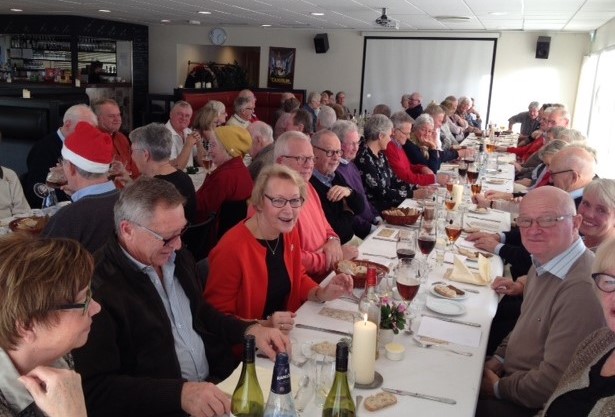  13., 20. og 27. dec.  LUKKET    3. januar 2018 
  Forårs sæsonen 2018 starter.
 
   7. marts      
                    Årligt Medlemsmøde i Senior i SIF.  Mød op!!   ??  maj   Skovtur/udflugt arrangeres i maj.  
  Tilmelding nødvendig.  
  30. maj
  Sidste gymnastikdag i forårs sæsonen.    6. juni     
  Forårs sæson afslutning.
  Kl. 12.00 Årets frokost i Siffen. 
  Med ål og musik hvis muligt.  Tilmelding nødvendig.
  
    5. september  Efterårs sæsonen 2018 starter. 